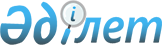 Об установлении единого тарифа на регулярные автомобильные перевозки пассажиров и багажа в городском сообщении на территории города Усть-Каменогорска
					
			Утративший силу
			
			
		
					Постановление акимата города Усть-Каменогорска Восточно-Казахстанской области от 13 августа 2014 года N 6444. Зарегистрировано Департаментом юстиции Восточно-Казахстанской области 15 августа 2014 года N 3457. Утратило силу - постановлением акимата города Усть-Каменогорска Восточно-Казахстанской области от 13 января 2017 года № 145      Сноска. Утратило силу - постановлением акимата города Усть-Каменогорска Восточно-Казахстанской области от 13.01.2017 № 145 (вводится в действие по истечении десяти календарных дней после дня его первого официального опубликования).

      Примечание РЦПИ.

      В тексте документа сохранена пунктуация и орфография оригинала.

      В соответствии со статьей 19 Закона Республики Казахстан от 4 июля 2003 года "Об автомобильном транспорте" акимата города Усть-Каменогорска ПОСТАНОВЛЯЕТ:

      1. Установить единый тариф для всех маршрутов на регулярные автомобильные перевозки пассажиров и багажа в городском сообщении на территории города Усть-Каменогорска в размере 75 (семьдесят пять) тенге.

      2. Признать утратившим силу постановление акимата города Усть-Каменогорска от 11 сентября 2012 года № 3071 "Об установлении единого тарифа на регулярные автомобильные перевозки пассажиров и багажа в городском сообщении" (зарегистрировано в Реестре государственной регистрации нормативных правовых актов за № 2703, опубликовано 18 октября 2012 года в газетах "Өскемен", "Усть-Каменогорск").

      3. Настоящее постановление вводится в действие по истечении десяти календарных дней после дня его первого официального опубликования.



      "СОГЛАСОВАНО"



      " 13 " 08 2014 года


					© 2012. РГП на ПХВ «Институт законодательства и правовой информации Республики Казахстан» Министерства юстиции Республики Казахстан
				
      Аким города

      Усть-Каменогорска

Т. Касымжанов

      Секретарь Усть-Каменогорского

      городского маслихата

А. Абакумов
